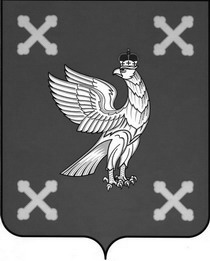 Управление образования администрации Шуйского муниципального районаПРИКАЗот    30.01.2023      № 27О проведении муниципального этапа областного творческого конкурса по безопасности дорожного движения «Добрая дорога детства»         В соответствии с Комплексным планом мероприятий по профилактике детского дорожно-транспортного травматизма в Ивановской области на 2023 год приказываю:Провести с 1 по 26 февраля 2023 года муниципальный этап областного творческого конкурса по безопасности дорожного движения «Добрая дорога детства».Утвердить Положение о проведении муниципального этапа областного творческого конкурса по безопасности дорожного движения «Добрая дорога детства»  (Приложение 1). Руководителям образовательных учреждений организовать участие образовательных учреждений в муниципальном конкурсе.Контроль за исполнением приказа возложить на главного специалиста Управления образования администрации Шуйского муниципального района Скворцову Е.Н.    Начальник Управления   образования администрации    Шуйского муниципального района                                     Е.А. ЛуковкинаПоложениео	проведении муниципального этапа     творческого конкурса по безопасности дорожного движения «Добрая дорога детства»Общие положенияНастоящее Положение определяет порядок проведения муниципального творческого конкурса по безопасности дорожного движения, «Добрая дорога детства» (далее - Конкурс), критерии отбора конкурсных работ, условия участия в Конкурсе.Цели и задачи КонкурсаПривлечение внимания и информированности обучающихся к проблемам безопасности дорожного движения.Совершенствование работы по профилактике детского дорожнотранспортного травматизма.Формирование у детей навыков безопасного поведения на дорогах.Популяризация деятельности отрядов юных инспекторов движения и других форм внешкольной работы с детьми.Воспитание патриотических чувств юных граждан Российской Федерации.Организаторы КонкурсаКонкурс проводится Управлением образования администрации Шуйского муниципального района, МАУДО «Центр творчества», ОГИБДД МО МВД России «Шуйский».Участники КонкурсаВ конкурсе принимают участие обучающиеся общеобразовательных учреждений Шуйского муниципального района, состоящие в отрядах ЮИД.Условия КонкурсаРаботы, представляемые на конкурс, должны быть посвящены теме - «Деятельность нашего отряда ЮИД». Номинация конкурса и требования к оформлениюКонкурс фоторабот – фотоработы, представляемые на конкурс, должны быть формата А-4 (черно-белые или цветные), – хорошего качества и выдержанные по композиции. На конкурс предоставляется не более одной фотографии с указанием названия фотоработы и Ф.И.О. автора, даты рождения,  названия учебной организации. Материалы низкого качества оцениваться не будут  (в данной номинации может учувствовать только один автор).Конкурс плаката - плакат (баннер) должен быть посвящён социальной рекламе в соответствии с заданной темой. При выполнении плаката необходимо использовать не более пяти основных цветов. Плакат предоставляется на конкурс на листе ватмана (формат-А1), исключительно размещенном на планшете. Материал: акварель, гуашь, карандаш, пастель. На конкурс предоставляется не более одного плаката от одной заявленной образовательной организации. Защита плаката приветствуется, но не является обязательной. Достаточно пояснительной записки, а также устного объяснения актуальности выбора темы. Информация о плакате (общеобразовательной организации с указанием района, Ф.И.О. конкурсанта, возраст, класс, контактный телефон и описание представленной работы с названием) располагается на оборотной стороне работы (в данной номинации участвует только один автор).Конкурс видеороликов - видеоролик (видеосюжет) должен быть посвящен указанной теме конкурса. Хронометраж видеофайла до 60 сек., формат записи AVI без сжатия, либо DVD-компрессия с параметрами сжатия не менее MPEG-2. Номинируется только один автор, ролики, которые были сняты ранее, оцениваться не будут.Работы, не соответствующие заявленным темам и требованиям рассматриваться не будут.Авторы, занявшие первые три места в каждой номинации, награждаются дипломами и призами. По решению жюри и Оргкомитета Конкурса могут быть определены специальные, дополнительные и поощрительные призы.Порядок и сроки проведения КонкурсаМатериалы для участия в Конкурсе в срок до 20 марта 2023 года направляются по адресу: Шуйский район, с. Китово, ул. Северная, д.3, МАУДО «Центр творчества».Подведение итогов и определение победителей муниципального творческого конкурса проводится до 26 марта 2023 года.Составоргкомитета муниципального этапа  творческого конкурса по безопасности дорожного движения «Добрая дорога детства»Скворцова Е.Н. - главный специалист Управления образования администрации Шуйского муниципального района,Курченкова Е. Н. – директор МАУДО «Центр творчества»,Марьенкова М.М.– педагог-организатор МАУДО «Центр творчества»,Лычева М.П. – представитель ОГИБДД МО МВД России «Шуйский».Приложение 1к приказу Управления образованияадминистрации Шуйского   муниципального района   от  30.01.2023     № 27